З метою створення сприятливих умов для розвитку підприємницької діяльності шляхом встановлення економічно обґрунтованих фіксованих ставок єдиного податку для фізичних осіб-підприємців відповідно до сучасних ринкових відносин та згідно з пунктом 293.2 статті 293 розділу XIV Податкового кодексу України, враховуючи другий абзац частини 8 статті 8 Закону України «Про добровільне об’єднання територіальних громад», керуючись пунктом 24 частини першої статті 26 Закону України «Про місцеве самоврядування в Україні», Сумська міська радаВИРІШИЛА:1. Внести зміни до рішення Сумської міської ради від 24 червня 2020 року № 6999-МР «Про встановлення фіксованих ставок єдиного податку для фізичних осіб-підприємців», а саме:1.1. Словосполучення «Сумської міської об’єднаної територіальної громади» замінити словосполученням «Сумської міської територіальної громади».1.2. Пункт 7 рішення Сумської міської ради від 24 червня 2020 року № 6999-МР «Про встановлення фіксованих ставок єдиного податку для фізичних осіб-підприємців» викласти в новій редакції: «Організацію виконання даного рішення покласти на заступника міського голови згідно з розподілом обов’язків».3. Визнати такими, що втратили чинність з 01.01.2022 року:рішення Великочернеччинської сільської ради від 13.07.2020 року «Про встановлення ставок єдиного податку для фізичних осіб-суб’єктів підприємницької діяльності на території сільської ради»;рішення Битицької сільської ради від 10 червня 2020 року «Про затвердження ставок єдиного податку фізичних осіб-суб’єктів підприємницької діяльність»;рішення Стецьківської сільської ради від 10 липня 2020 року «Про встановлення єдиного податку для фізичних осіб-підприємців на 2021 рік по Стецьківській сільській раді»;рішення Піщанської сільської ради Ковпаківського району м. Суми від 12 липня 2017 року «Про Положення про особливості справляння єдиного податку суб’єктами господарювання, які застосовують спрощену систему оподаткування, обліку та звітності»;рішення Піщанської сільської ради Ковпаківського району м. Суми від 12 липня 2017 року «Про встановлення фіксованих ставок єдиного податку для фізичних осіб-підприємців»;підпункт 1.3. пункту 1 рішення Піщанської сільської ради Ковпаківського району м. Суми від 4 липня 2018 року «Про продовження терміну дії рішень Піщанської сільської ради по місцевих податках та зборах в 2019 році».4. Дане рішення набирає чинності з 01.01.2022 року.5. Організацію виконання даного рішення покласти на заступника міського голови згідно з розподілом обов’язків.Сумський міський голова	               				          О.М. ЛисенкоВиконавець Клименко Ю.М.________________________Рішення доопрацьовано і вичитано, текст відповідає оригіналу прийнятого рішення та вимогам статей 6 – 9 Закону України «Про доступ до публічної інформації» та Закону України «Про захист персональних даних».Дані про осіб, які завізували проєкт рішення Сумської міської ради «Про внесення змін до рішення Сумської міської ради від 24 червня 2020 року № 6999-МР «Про встановлення фіксованих ставок єдиного податку для фізичних осіб-підприємців»:_________________                                                                                        ________________Ю.В. Мальчевська                                                                            Ю.М.  Клименко                    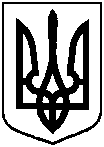 Сумська міська радаСумська міська радаСумська міська радаVІІІ СКЛИКАННЯ VIII СЕСІЯVІІІ СКЛИКАННЯ VIII СЕСІЯVІІІ СКЛИКАННЯ VIII СЕСІЯVІІІ СКЛИКАННЯ VIII СЕСІЯVІІІ СКЛИКАННЯ VIII СЕСІЯРІШЕННЯРІШЕННЯРІШЕННЯвід 14 липня 2021 року № 1239-МРм. СумиПро внесення змін до рішення Сумської міської ради від 24 червня 2020 року № 6999-МР «Про встановлення фіксованих ставок єдиного податку для фізичних осіб-підприємців» Голова постійної комісії з питань планування соціально-економічного розвитку, бюджету, фінансів, розвитку підприємництва, торгівлі та послуг, регуляторної політики Сумської міської радиВ.О. ШиловДиректор Департаменту забезпечення ресурсних платежів Сумської міської радиЮ.М. КлименкоНачальник відділу правового та кадрового забезпечення Департаменту забезпечення ресурсних платежів Сумської міської радиЛ.П. ПетроваДиректор Департаменту фінансів, економіки та інвестицій Сумської міської радиС.А. ЛиповаКеруючий справами виконавчого комітетуЮ.А. ПавликНачальник правового управління Сумської міської радиО.В. ЧайченкоСтароста Стецьківського старостинського округуІ.М. ВерніченкоСекретар Сумської міської радиО.Ю. Рєзнік